AnmeldungZweijährige Berufsfachschule folgende Anlagen sind der Anmeldung beizufügen:                                                                                wird von der Schule bearbeitet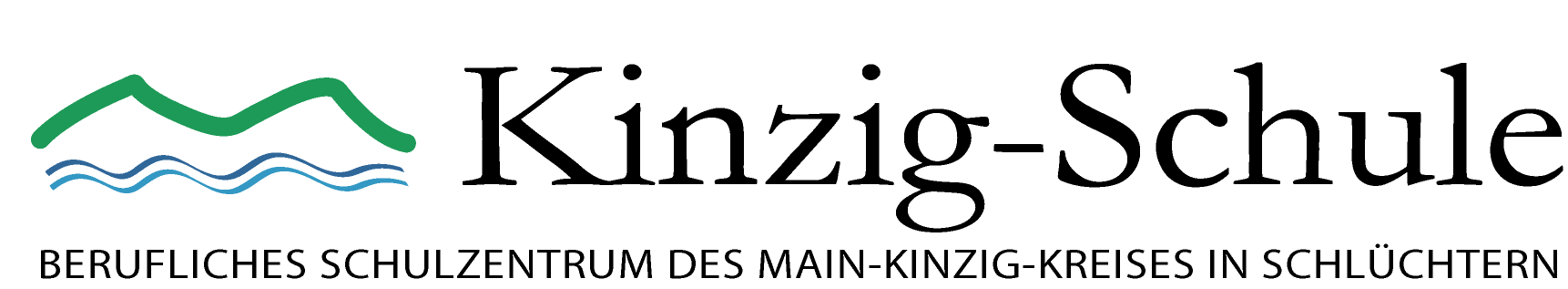 In den Sauren Wiesen 1736381 Schlüchtern Tel. 06661-74749-0  Fax 74749-80Homepage: www.kinzig-schule.de                                                              E-Mail: schule@kinzig-schule.deWirtschaft und VerwaltungErnährung und Hauswirtschaftmedizinisch –techn. und krankenpflegerische BerufeMechatronik (Metall und Elektro)Holztechnik Personalien Personalien Personalien Personalien Personalien PersonalienName:Vorname:Vorname:Vorname:geb. am:in:Kreis:weiblich                 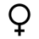 männlich        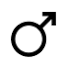 Staatsangehörigkeit:Religion:Tel.-Nr.: Tel.-Nr.: Tel.-Nr.: Straße:Mobil-Nr.:Mobil-Nr.:Mobil-Nr.:PLZ, Wohnort:E-Mail-Adresse:E-Mail-Adresse:E-Mail-Adresse:gesetzlicher Vertreter (bei SchülerInnen unter 18 Jahren):gesetzlicher Vertreter (bei SchülerInnen unter 18 Jahren):gesetzlicher Vertreter (bei SchülerInnen unter 18 Jahren):gesetzlicher Vertreter (bei SchülerInnen unter 18 Jahren):gesetzlicher Vertreter (bei SchülerInnen unter 18 Jahren):gesetzlicher Vertreter (bei SchülerInnen unter 18 Jahren):Name:Vorname:Vorname:Vorname:Straße:Tel.:Tel.:Tel.:Straße:Mobil-Nr.:Mobil-Nr.:Mobil-Nr.:PLZ, Wohnort:E-Mail-Adresse:E-Mail-Adresse:E-Mail-Adresse:LichtbildLebenslaufdie beiden letzten Schulzeugnisse in beglaubigter Kopie oder als AbschriftGutachten der abgebenden SchuleZeugnis über den Hauptschulabschluss in beglaubigter Kopie oder als AbschriftNachweis Masernimpfschutz (Impfausweis oder ärztl. Attest) Ort, DatumUnterschrift gesetzlicher Vertreter              (bei SchülerInnen unter 18 Jahren)vorläufig aufgenommenendgültig aufgenommenabgelehnt